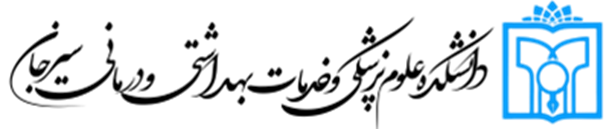 اهداف  کلان  دانشکده علوم پزشکی سیرجاندسترسی عادلانه مردم به خدمات سلامت و تامین رضایتمندی گیرندگان خدمتارتقای کیفیت و کمیت فعالیت‌های آموزشی و پژوهشیارتقای توانمندی اعضای هیئت علمی و کارکنان دفتر برنامه ریزی و نظارت راهبردی دانشکده علوم پزشکی سیرجان